แบบฟอร์มแสดงความคิดเห็นของประชาชนร่างข้อบัญญัติองค์การบริหารส่วนตำบลไผ่วง เรื่อง การบริหารกิจการประปา พ.ศ ๒๕๖๖เขียนที่...........................................  วันที่.................เดือน..........................พ.ศ.๒๕๖๖เรื่อง	แสดงความคิดเห็นร่างข้อบัญญัติองค์การบริหารส่วนตำบลไผ่วง เรื่อง การบริหารกิจการประปา พ.ศ. ๒๕๖๖ เรียน	นายกองค์การบริหารส่วนตำบลไผ่วงข้าพเจ้า นาย/นางสาว/นาง....................................................................................................................อยู่บ้านเลขที่....................หมู่ที่...................ตำบล ไผ่วง อำเภอ วิเศษชัยชาญ จังหวัด อ่างทองขอแสดงความคิดเห็นต่อร่างข้อบัญญัติองค์การบริหารส่วนตำบลไผ่วง เรื่อง การบริหารกิจการประปา พ.ศ.๒๕๖๖                      เห็นด้วย                            ไม่เห็นด้วย        โดยมีเหตุผล ดังนี้..............................................................................................................................................................................................................................................................................................................................................................................................................................................................................................................................................................................................................................................................................................................................................................................................................................................................................................................................................................................................................................................................................................................................................................................................................................................................................................................................................................................                                                               ลงชื่อ................................................................ผู้แสดงความคิดเห็น                                                                          (................................................................)หมายเหตุ : แสดงความคิดเห็นทางโทรศัพท์ หมายเลข  หรือทางไปรษณีย์ส่งถึง ที่ทำการองค์การบริหารส่วนตำบลไผ่วง เลขที่ ๗๗ หมู่ที่ ๓ ตำบลไผ่วง อำเภอวิเศษชัยชาญ จังหวัดอ่างทอง ๑๔๑๑๐ หรือด้วยตนเอง ที่ องค์การบริหารส่วนตำบลไผ่วง อำเภอวิเศษชัยชาญ จังหวัดอ่างทอง 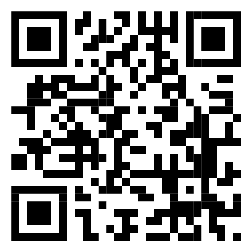 กำหนดวันส่งเอกสาร ภายในวัน ศุกร์ ที่ 22 กันยายน 2566 หากเลยระยะเวลาที่กำหนดถือว่าเห็นด้วยกับร่างข้อบัญญัติฯ